Муниципальное бюджетное учреждение дополнительного образования«Межшкольный учебный комбинат»Персонализированная программа наставничества«ПрофСтарт»на период с «09» октября 2022 года по «31» мая 2023 годаНаставник: Захарова Тамара Григорьевна, педагог дополнительного образованияНаставляемый: Шукалович Андрей Владимирович, педагог дополнительного образованияХанты-Мансийск – 2022пояснительная запискаПерсонализированная программа наставничества составлена в соответствии со следующими нормативными актами:Федеральным законом РФ от 29.12.2012 № 273-ФЗ «Об образовании в Российской Федерации»; Федеральным проектом «Успех каждого ребенка»;распоряжением Правительства РФ от 31.03.2022 г. № 678-р «Об утверждении Концепции развития дополнительного образования детей до 2030 года»;письмом Министерства просвещения РФ, Профессионального союза работников народного образования и науки РФ от 21.12.2021 № АЗ-1128/08/657 «Методические рекомендации по разработке и внедрению системы (целевой модели) наставничества педагогических работников в образовательных организациях»;приказом Департамента образования и науки Ханты-Мансийского автономного округа – Югры от 25.03.2022 № 10-П-411 «О внедрении и реализации системы (целевой модели) наставничества педагогических работников в образовательных организациях Ханты-Мансийского автономного округа – Югры»;приказом Департамента образования Администрации городского Ханты-Мансийска от 11.04.2022 № 265 «О комплексе мер («дорожная карта») по внедрению системы наставничества педагогических работников в образовательных организациях города Ханты-Мансийска»приказом муниципального бюджетного учреждения дополнительного образования «Межшкольный учебный комбинат» от 02.09.2022 № 382 «Об утверждении положений о системе наставничества педагогических работников муниципального бюджетного учреждения дополнительного образования «Межшкольный учебный комбинат»;приказом муниципального бюджетного учреждения дополнительного образования «Межшкольный учебный комбинат» от 02.09.2022 № 386 «О закреплении наставников на 2022-2023 учебный год».Актуальность программыКаждый педагог в начале своего профессионального пути испытывает определенные трудности. Несмотря на то, что за плечами университет с багажом педагогических знаний, все кажется незнакомым, непонятным и требует приложения огромных усилий для достижения поставленной цели. Как разработать программу, грамотно рассчитать время занятия, логично и последовательно построить все этапы занятий, доступно объяснить материал обучающимся, выстроить конструктивные отношения с коллегами – вот далеко не полный перечень проблем, подстерегающих педагога-новичка. Неоценимую помощь, в профессиональном становлении, окажут опытные коллеги.Персонализированная программа наставничества – результат осознания необходимости сопровождения профессионально-личностного развития педагога-новичка.Новизна: инновационный характер практики определен цикличностью и вариативностью. Цикл практики составляет один учебный год. Содержание цикла зависит от затруднений и потребностей наставляемого (методика разработки программ, структура и содержание занятий, участие в конкурсных мероприятиях и т.д.). Отличительной особенностью практики является возможность вовлечения в наставничество другим наставников, в качестве консультантов по отдельным вопросам.Сведения о наставляемом:Цель реализации программы: формирование и развитие профессиональных умений и навыков наставляемого, способствующих качественному и ответственному выполнению возложенных должностных обязанностей.Задачи:Выявить затруднения в профессиональной практике и принять меры по их предупреждению в дальнейшей работе;Раскрыть личностный, творческий, профессиональный потенциал педагога, оказать поддержку индивидуальной образовательной траектории;Содействовать изучению нормативно-правовой документации;Оказать помощь в ведении учебной документации педагога ДО (в доработка программы «Робототехника – мир будущего», календарный учебный график, журнал, диагностика);Повысить профессиональную компетентность наставляемого в вопросах педагогики и психологии;Способствовать освоению и применению актуальных форм и методов в работе с детьми на занятиях по программе «Робототехника мир будущего»;Отработать механизм использования дидактического и наглядного материала;Обеспечить эффективность и результативность образовательного процесса;Поспособствовать обобщению и распространению педагогического опыта;Предупредить разочарование в осуществлении педагогической деятельности, конфликты; поддержать педагога эмоционально, укрепить веру в себя.Принципы реализации программынаставнические отношения формируются на условиях добровольности, взаимного согласия и доверия, взаимообогащения и открытого диалога.наставляемый является равным наставнику по социально-профессиональному статусу: оба они – педагоги, взрослые люди, партнеры, имеющие дипломы о высшем образовании и допущенные государством к преподавательской деятельности.наставник и наставляемый соблюдают этические принципы взаимодействия и общения, обоюдные договоренности и конфиденциальность. Наставляемый проявляет должное уважение к позиции наставника, его опыту и квалификации. Наставник старается оказывать личностную и психологическую поддержку, указывает на риски и противоречия, но при этом не навязывает наставляемому собственное мнение и позицию, стимулирует развитие у наставляемого инициативы и социально-профессиональной активности, мотивирует наставляемого на оптимизм и веру в успех.Этапы и срок реализации программы Выделяют три этапа наставничества. Адаптационный. Педагог-наставник знакомится с наставляемым педагогом, определяет для себя пробелы в его профессиональных компетенциях для составления конкретной программы наставничества. Основной. В совместной деятельности реализуется персонализированная программа наставничества, происходит коррекция умений и навыков, развитие компетенций. Контрольно-оценочный. Наставник оценивает уровень профессиональной компетентности наставляемого, определяет его готовность к выполнению своих обязанностей самостоятельно. Срок реализации программы: 2022 -2023 учебный годФорма наставничества: «педагог-педагог»Вид наставничества: традиционная форма наставничества («один-на-один»)Методы работы: беседы; собеседование, консультирование; практические занятия; встречи с опытными педагогами; внеклассные мероприятия; методические консультации; посещение и взаимопосещение занятий; творческие мастерские, мастер-классы наставников, анкетирование, участие в различных очных и дистанционных мероприятиях; прохождение курсов повышения квалификации.Ожидаемые эффекты и результаты от реализации практики:Активизации практических, индивидуальных, самостоятельных навыков преподавания. Повышение профессиональной компетентности наставляемого в вопросах педагогики и психологии. Обеспечение непрерывного совершенствования качества преподавания. Совершенствование методов работы по развитию творческой и самостоятельной деятельности обучающихся (подготовка обучающихся к конкурсным мероприятиям). Использование в работе инновационных педагогических технологий, проектного метода.Участие: в конкурсах профессионального мастерства; в проектах различного уровня (например, проведение профессиональной пробы «Специалист по мехатронике и мобильной робототехнике» в рамках Всероссийского проекта «Билет в будущее» -) и др.Появление собственных продуктов педагогической деятельности (публикаций, методических разработок, дидактических материалов).Организация контроля и оценкиКонтроль и оценка работы наставляемого, наставника осуществляется в течение учебного годаОценка будет происходить в качестве входного, текущего, промежуточного и итогового контроля.Входной контроль проводится непосредственно перед разработкой персонализированной программы наставничества и позволяет выявить дефициты наставляемого.Текущий контроль осуществляется по мере выполнения поставленных задач. Промежуточный контроль будет происходить 1 раз в полугодие по итогам составленного наставляемыми и наставниками отчёта.Итоговый контроль будет происходить на Методической конференции МБУДО «МУК» на основании результативности программы наставничества за истёкший год, а также рефлексивного самоанализа наставляемого.План наставнической деятельностиИтоговое заключение/отчет наставника по итогам реализации персонализированной программы________________________________________________________________________________________________ __________________________________________________________________________________________________________ ____________________________________________________________________________________________________________________________________________________________________________________________________________________ Рекомендации по дальнейшему профессиональному развитию наствляемого______________________________________________________________________________________________ ______________________________________________________________________________________________________________________________________________________________________________________________________________________________________________________________________________________________________________________________Подпись наставника (ФИО) Подпись наставляемого (ФИО) 														Дата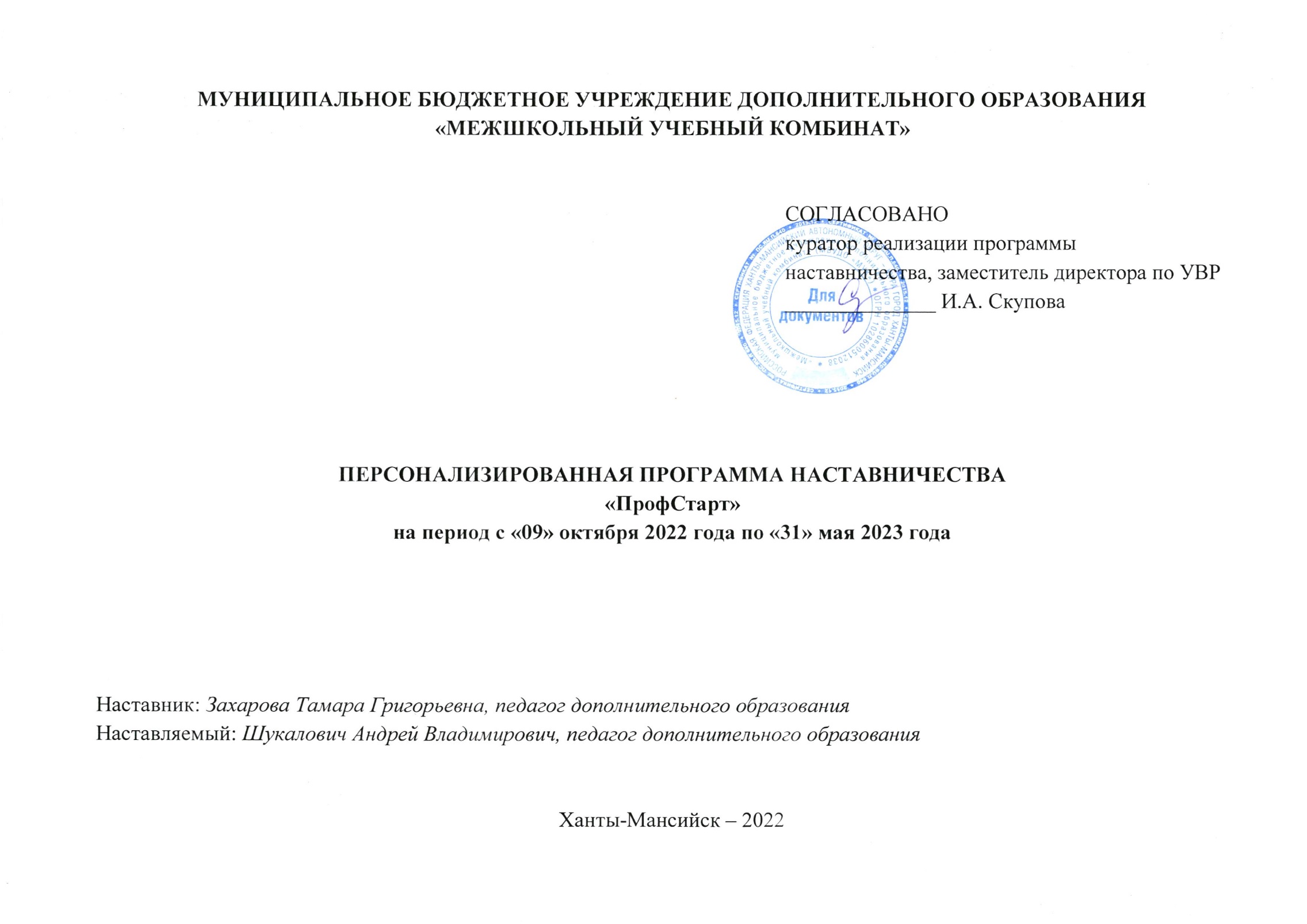 Фамилия, имя, отчество:Шукалович Андрей ВладимировичОбразование:высшее, Государственное образовательное учреждение высшего профессионального образования «Югорский государственный университет»Специальность, квалификация:специальность «Родной язык и литература», квалификация «Учитель хантыйского языка и литературы»Педагогический стаж:2 годаДолжность:педагог дополнительного образованияРеализуемые программы:дополнительные общеобразовательные программы «Робототехника – мир будущего» № п/пНаименование мероприятия программыФормы взаимодействияСрок выполнения мероприятияОценка выполнения (выполнено/не выполнено)Заключение куратора/наставника по результатам итогового мероприятия наставнической программыВыявление профессиональных затруднений наставляемогоАнкетирование наставляемого и наставника;Анализ результатов анкетирования;Посещение занятий наставляемого с последующим анализом.Беседы.сентябрь - октябрьИзучение наставляемым совместно с наставником ФЗ «Об образовании в РФ», санитарно-эпидемиологических правил и нормативов, локальных актов, методических рекомендаций по составлению дополнительных общеобразовательных общеразвивающих программ Консультация и ответы на интересующиеся вопросысентябрьРабота с учебной документацией: составление календарного учебного графика (КУГ); правильное оформление классного журнала в соответствии с КУГКонсультация, оказание помощи.Анализ оформленной документации.сентябрьСоставление технологической карты занятия по программе «Робототехника мир будущего».Изучение опыта наставника.Подготовка методических рекомендаций.Консультирование, оказание помощи при составлении технологических карт.сентябрьМетодика проведения мониторинга определения уровня знаний обучающихся по программе «Робототехника мир будущего»КонсультацияОктябрь, январь,майИзучение психологических и возрастных особенностей обучающихсяГрупповые/индивидуальные консультации с педагогом-психологом.Самообразование.декабрь, январь, февральОбмен опытом Взаимопосещение занятий.Обучающие мероприятия для наставляемых (консультации, семинары, практикумы, мастер-классы и др.).В течение учебного годаОбмен опытом «Неделя наставничества».Январь/февральОбмен опытом «Неделя «профессиональных проб» наставляемых»Апрель/майИзучение методики разработки и эффективного использования дидактического материала в работеПосещение молодым специалистов занятий наставника.Консультации.Мастер-класс «Разработка дидактических материалов для качественной реализации дополнительных общеразвивающих программ».В течение учебного годаСформировать понимание эффективного поведения педагога при возникновении конфликтных ситуаций (между педагогом и обучающимся, между педагогом и родителями, между педагогом и коллегами, пр.) познакомиться со способами их профилактики и урегулирования.Дискуссия на тему: «Трудная ситуация в работе с детьми и ваш выход из неё».Февраль Сформировать понимание эффективного поведения педагога при возникновении конфликтных ситуаций (между педагогом и обучающимся, между педагогом и родителями, между педагогом и коллегами, пр.) познакомиться со способами их профилактики и урегулирования.Групповые/индивидуальные консультации с педагогом-психологом.В течение учебного годаОказание помощи в осуществлении взаимодействия с родителями обучающихсяБеседа: «Содержание формы и методы работы педагога с родителями»Март Обобщение и распространение опыта профессиональной деятельности наставляемогоПодготовка публикаций.Участие в конкурсе профессионального мастерства.Выступление на педагогическом совете.В течение учебного годаОтчеты по итогам наставнической программыАнкетирование.Помощь при написании самоанализа по итогам работы.Презентация результатов персонализированной программы на Методической конференции МБУДО «МУК».Май-июнь 